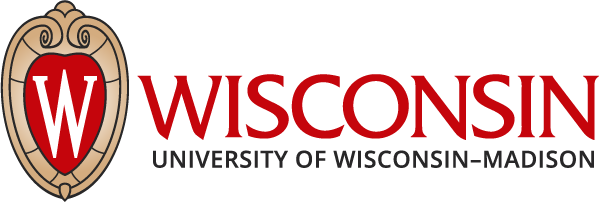 Disability Accommodation Request Form for Division of ExtensionPlease return form to Heather Stelljes at McBurney Disability Resource Center by mail, fax, or or email at heather.stelljes@wisc.eduTo apply for accommodations for a UW-Division of Extension event or program, please complete and submit this form. If this form is not accessible for, please contact Heather. Additional documentation pertaining to your health condition(s) or disability may be required.Date Completed: ______Participant InformationIf somebody other than the participant completes form, please share the following information:Program or Event InformationProgram AreaDisability Information(If you are completing this form on behalf of the participant and are unsure of the nature of the condition, this section can be left blank)Describe your health condition or disability and how it affects your ability to participate in the Division of Extension program or event: Accommodation InformationDescribe any accommodations or services you are requesting and why: Describe any accommodations you received in the past that have provided access:Please list the name, specialty area, and phone number of all providers for whom you are currently under care or who diagnosed your condition:Please return form to Heather Stelljes at McBurney Disability Resource Center by mail, fax, or or email at heather.stelljes@wisc.edu NameLast Name:                            First Name:                     Middle Initial:     Preferred Name:                                                     Preferred Pronouns:      IdentificationDate of Birth:      Preferred PhonePhone #:                                                   EmailEmail:                              Secondary Email:      Local AddressAddress:      City:                                     State:                                      Zip code:      County:      Name and relationship to participant Phone NumberEmailName of Event or ProgramDate(s) of event or program Name of person organizing event or program (if known)Phone number or email of person organizing event (if known) AgricultureCommunity DevelopmentFamily and FinanceHealthNatural ResourcesYouth DevelopmentUpham Woods4-HOther: